KosovoKosovoKosovoMay 2030May 2030May 2030May 2030SundayMondayTuesdayWednesdayThursdayFridaySaturday1234Labour Day567891011Europe Day1213141516171819202122232425262728293031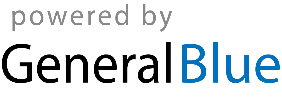 